ПРАВИЛА ВИДА СПОРТА «СПОРТИВНОЕ МЕТАНИЕ НОЖА»РАЗДЕЛ I. ОБЩИЕ ПОЛОЖЕНИЯНастоящие Правила разработаны общероссийской спортивной федерацией по виду спорта «спортивное метание ножа» (далее – Федерация) в соответствии с правилами Международной Любительской Федерации «Универсальный бой» (ФИАУ) (далее – Правила).Настоящие Правила являются обязательными для всех организаций, проводящих официальные спортивные соревнования, включенные в Единый календарный план межрегиональных, всероссийских и международных физкультурных и спортивных мероприятий субъектов Российской Федерации, муниципальных образований городских округов по виду спорта «спортивное метание ножа» (далее – соревнования) на территории Российской Федерации.Официальные лица (представители команд, тренеры, спортсмены и судьи), принимающие участие в соревнованиях, обязаны в своих действиях руководствоваться настоящими Правилами.Статья 1. Характер соревнований Характер соревнований - личные (индивидуальный зачет), где определяются только личные места участников. Статья 2. Система проведения соревнованийСпортивные соревнования проводятся на объектах спорта, включенных во Всероссийский реестр объектов спорта в соответствии с п. 5 ст. 37.1 Федерального закона от 4 декабря 2007 года №329-ФЗ «О физической культуре и спорте в Российской Федерации», отвечающих требованиям соответствующих нормативных правовых актов по вопросам обеспечения общественного порядка и безопасности участников и зрителей, а также в местах проведения официальных спортивных соревнований, отвечающих требованиям Правил обеспечения безопасности при проведении официальных спортивных соревнований, утвержденных постановлением Правительства Российской Федерации от 18 апреля 2014 г. № 353, и в соответствии с п.16 статьи 20 указанного Федерального закона.Соревнования проводятся в 2 этапа. На первом этапе (предварительные соревнования) участвуют все спортсмены, допущенные к соревнованиям, которые выполняют упражнения на дистанциях 3, 5, 7 и 9 метров, 5 серий по 3 ножа, в соответствующих возрастных группах. На втором этапе (финалы), допускаются по 8 лучших участников с первого этапа, в каждой из спортивных дисциплин, которые оспаривают призовые места, выполняют 10 серий по 3 ножа.Победители и призеры в каждой спортивной дисциплине определяются по наибольшему количеству набранных баллов, в случае равенства баллов, победитель определяется по последней (предпоследней) серии.Спортивное метание ножа проводится по прямоугольным мишеням установленного образца, с дистанций 3, 5, 7 и 9 метров, в зависимости от возрастной группы.На соревнованиях любого статуса перед началом соревнований спортсменам предоставляется специальное время для проведения разминки с практическим метанием трех ножей. Для разминки отводится специальное место, изолированное или удаленное от зоны проведения соревнований. Время разминки определяется главным судьей соревнований.В случае отсутствия отдельного специального места для разминки, она организуется в соревновательном секторе, непосредственно перед выступлением каждой смены. При этом спортсменам отводится 5 минут для разминки, при выполнении разминки спортсмены используют в одной серии не более трех ножей.Контроль над проведением спортсменами разминки осуществляется специально назначенным судьей. Перед началом разминки судья должен убедиться, что в секторах метания нет людей, животных, приспособлений или предметов, препятствующих или мешающих выполнению упражнения.В ходе разминки для спортсменов обязательным является соблюдение всех правил безопасности, установленных настоящими Правилами и Положениями о соревнованиях.Выполнение упражнений на отдельных дистанциях на первом этапе, за исключением финала, проводится последовательно: от ближних дистанций к дальним дистанциям. Финалы могут проводиться в последовательности, установленной организаторами соревнований. Порядок выполнения упражнений должен быть прописан в Положениях о соревнованиях и может быть изменен только по решению организатора соревнований и главного судьи соревнований.В один день могут проходить соревнования на нескольких дистанциях и этапах.Если хотя бы один из спортсменов выступал на предыдущем этапе или дистанции в последней смене и должен выступать на последующем этапе или дистанции в первой смене, то судейской коллегией должен быть обеспечен перерыв для отдыха не менее 15 минут.Спортивное метание ножа на всех дистанциях производится с места, хватом за рукоятку ножа, с броском поверх плеча.Предварительные соревнования в каждом упражнении должны быть закончены в один день.При выполнении упражнений перерывы между сериями допускаются только для осмотра или вынужденной замены мишеней.Допускается в случае необходимости использование спортсменами технической или медицинской паузы продолжительностью не более 3 минут каждая.Техническая пауза (не более одной в каждом упражнении) может быть предоставлена каждому спортсмену, если ему необходимо привести в порядок экипировку или у него сломался или повредился нож.Медицинская пауза (не более одной в каждом упражнении) может быть предоставлена спортсмену, если он при выполнении упражнения получил травму и нуждается в медицинской помощи.Техническая или медицинская пауза могут предоставляться спортсмену на каждом из этапов соревнований.Для получения технической или медицинской паузы спортсмен должен обратиться к судье между зачетными сериями или, если он находится на рубеже метания, поднять руку вверх без ножей.Если при выполнении упражнения один из спортсменов использует предусмотренную паузу, то другие спортсмены продолжают выполнение упражнения на этой дистанции до его завершения.Спортсмен, воспользовавшийся паузой, продолжает выполнение упражнения на этой дистанции с той серии и того ножа, которыми он прервал свое выступление, но сразу после окончания метания спортсменами своей смены. Очередность выступления других смен при этом не нарушается.При завершении участником упражнения после технической или медицинской паузы остальные участники смены должны располагаться на рубеже метания.Если спортсмен после начала выполнения зачетных серий не явился в сектор для метания, то он снимается с соревнований в данном упражнении. В случае опоздания спортсмена на разминку или выполнение пробных серий дополнительное время ему не предоставляется.Если участник не может продолжать выполнение упражнения, вследствие травмы или невозможности приведения ножа в исправное состояние (замены), то ему засчитываются результаты выполненных полных и неполных серий.В случае если участнику понадобится более одной паузы на каждой дистанции, то он использует их за счет времени, отведенного на выполнение каждой серии бросков. Дополнительные броски за пропущенные серии в этом случае не предоставляются. Результаты, показанные на первом этапе соревнований, влияют только на выход в финал и очередность выступления в финале.Победитель и призеры в спортивных дисциплинах определяются только в финале соревнований.В случае равенства суммы баллов у нескольких участников, приоритет получает тот из них, который набрал наибольшее количество баллов в последней зачетной серии (предпоследней и т.д.).РАЗДЕЛ II.  УЧАСТНИКИ СОРЕВНОВАНИЙ Статья 3. Спортивные дисциплины и возрастные группы участниковОфициальные спортивные соревнования проводятся по группам в соответствии с полом и возрастом в спортивных дисциплинах, включённых во Всероссийский реестр видов спорта (таблица № 1).Таблица № 1Спортивные дисциплины и возрастные группыВозрастной группе «мужчины, женщины» допускаются спортсмены, достигшие возраста 18 лет и старше.Для участия в спортивных соревнованиях спортсмен должен достичь установленного возраста в календарный год проведения соревнований.Статья 4.  Допуск участников к соревнованиям К соревнованиям допускаются спортсмены, имеющие соответствующую подготовку, знающие и выполняющие требования настоящих Правил, Положения о соревнованиях и получившие разрешение врача на участие в соревнованиях.Форма одежды спортсменов: футболка, не закрывающая запястье рук, на груди эмблема «Метатель», на спине «Спортивное метание ножа», наименование региона, фамилия и имя спортсмена, спортивные штаны, спортивная обувь. Допускается иная спортивная одежда и размещение другой информации, эмблем и логотипов на одежде спортсменов, только с разрешения организаторов соревнований.Разрешается проведение соревнований одновременно для нескольких возрастных групп на одной дистанции с последующим раздельным зачетом. Для допуска к соревнованиям спортсменов, не достигших совершеннолетия, в обязательном порядке необходимо письменное согласие одного из родителей.  Условия допуска участников к соревнованиям и перечень представляемых документов дополнительно оговариваются в Положениях о соревнованиях. Участнику запрещается иметь на себе кольца, браслеты, серьги, цепочки и другие предметы, которые могут стать причиной травмы. Кисти рук не бинтуются. К числу обязательных документов для допуска спортсмена к соревнованиям относятся: - документ, удостоверяющий личность спортсмена; - зачетная классификационная книжка спортсмена;   - медицинский страховой полис. Участие в спортивных соревнованиях осуществляется только при наличии полиса страхования жизни и здоровья от несчастных случаев, который предоставляется в комиссию по допуску участников на каждого участника спортивных соревнований. Страхование участников спортивных соревнований может производиться как за счет бюджетных, так и внебюджетных средств, в соответствии с законодательством Российской Федерации и субъектов Российской Федерации.Участники допускаются к соревнованиям с сертифицированными ножами, которые не относятся к холодному оружию и классифицированы как предметы хозяйственно-бытового назначения. Параметры ножа должны соответствовать следующим размерам, используемая сталь марки 65Х13:9.1.	Юноши, девушки (16-17 лет), юноши, девушки (14-15 лет), мальчики, девочки (12-13 лет):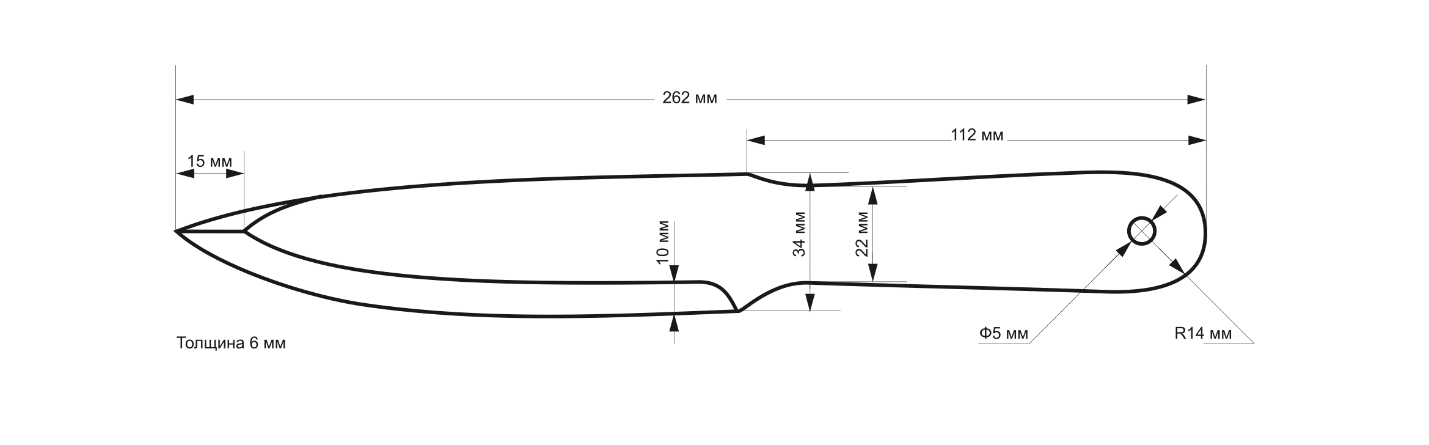 9.2. Мужчины и женщины: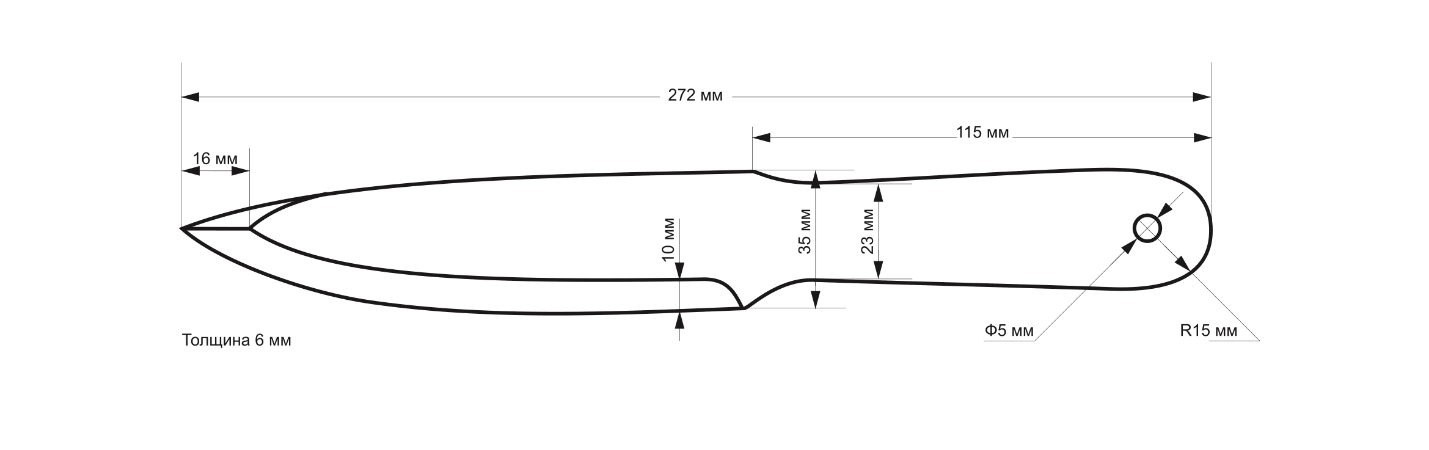 Ножи, используемые спортсменами, перед началом соревнований предоставляются в комиссию по допуску, на предмет соответствия Сертификату и получают метку (клеймо).     Допускается замена, в ходе проведения соревнований, в том числе и в процессе выполнения упражнения, вышедших из строя ножей, только на ножи, прошедшие технический контроль. Если в ходе выполнения упражнения у спортсмена осталось менее трех исправных ножей, то он в ходе технической паузы имеет право устранить неисправность ножа или воспользоваться прошедшими технический контроль ножами других участников своей Федерации, с их согласия и согласия главного судьи соревнований. Выполнение упражнений менее чем тремя ножами не допускается. Федерация, проводящая соревнования, может обеспечивать участников своими ножами, прошедшими технический контроль. Использование участниками этих ножей обязательным не является. Если спортсмен, в ходе соревнований, использовал хотя бы один нож, не прошедший технический контроль, то он снимается с соревнований, а показанные им результаты аннулируются. Заявки Федераций на участие ее спортсменов в соревнованиях (Приложение №1) оформляются по установленной форме и подаются в сроки, установленные Положением о соревнованиях (Приложение №2). В обязательном порядке в заявке спортсмен дает письменное согласие на обработку его персональных данных, в соответствии с Федеральным законом от 27.07.2006г.  №152 «О персональных данных». Заявка подписывается руководителем Федерации, направившей спортсменов на соревнования, и заверяется печатью этой Федерации. Подпись врача, заверенная печатью, ставится в заявке в списке напротив фамилии каждого спортсмена. Допуск участников и их жеребьевка осуществляется комиссией по допуску. Жеребьевка проводится в присутствии представителей команд. В состав комиссии по допуску входят: представитель Федерации - организатора соревнования; главный судья соревнований; главный секретарь соревнований; судья соревнований; врач соревнований.  Если комиссией по допуску принято решение об отказе в допуске спортсмена до соревнований, комиссия дает письменный отказ спортсмену, с обоснованием причин отказа. Организаторы соревнований не несут ответственности за травмы или несчастные случаи, возможные на соревнованиях, при условии соблюдения всех требований настоящих Правил и Положений о соревновании по спортивному метанию ножа.  Организаторы соревнований имеют право устанавливать заявочные взносы (при необходимости), которые не должны превышать для возрастных групп, с одного участника за одну спортивную дисциплину на соревновании: - мальчики и девочки, юноши и девушки – 500 рублей;- мужчины и женщины – 1000 рублей. Статья 5. Жеребьевка Жеребьевка проводится судейской коллегией не позднее, чем за 2 часа до начала проведения соревнований и должно быть определено Положением о соревнованиях. Очередность выступления спортсменов в первом этапе (предварительные соревнования) устанавливается жребием отдельно на каждую дистанцию. В ходе жеребьевки происходит одновременное распределение спортсменов по стендам и сменам. Спортсмен, получивший при жеребьевке первый номер, выполняет упражнение на первом стенде, второй на втором стенде и т.д. Нумерация стендов ведется слева направо. Во втором этапе (финалы) спортсмены выступают в соответствии с результатами, показанными на первом этапе (предварительные соревнования): имеющий результат с наименьшим количеством баллов выступает в первой смене и первым (на первом стенде) и т.д. Результаты жеребьевки оформляются протоколом и размещаются в месте, доступном для спортсменов не позднее, чем за 30 минут до начала соревнований (Приложение №3). При проведении соревнований допускается замена одного основного спортсмена на запасного, при этом судейская коллегия должна быть извещена о замене не позднее, чем первая смена спортсменов вызвана на рубеж метания. Результаты жеребьевки в ходе соревнований не пересматриваются, даже если какой-либо из спортсменов не вышел на рубеж метания или снялся с соревнований. В этом случае спортсмены работают в неполной смене. Статья 6. Обязанности и права спортсменов. Спортсмен обязан: Своевременно прибыть к месту проведения соревнований. Пройти комиссию по допуску. Знать и неукоснительно соблюдать настоящие Правила и Положение о соревнованиях по спортивному метанию ножа. Строго соблюдать установленные меры безопасности при проведении соревнований, тренировок и разминки. Иметь все документы, установленные настоящими Правилами и Положением о соревнованиях, своевременно представлять их лично или через своего представителя в комиссию по допуску. Беспрекословно выполнять все распоряжения и указания судей, связанные с проведением соревнований и обеспечением мер безопасности. Уважительно относиться к своим соперникам, не трогать без разрешения их ножи и снаряжение. Соблюдать установленный на соревнованиях распорядок. Быть вежливым и тактичным, в отношениях с соперниками, судьями и зрителями. Выступать только с ножами, прошедшими технический контроль и получившими метку (клеймо). Выступать на соревнованиях в чистой и опрятной форме, установленного образца. Снять до начала выполнения упражнений все предметы (часы, кольца, браслеты, бинты, и т.д.) с кистей рук и пальцев. Проводить тренировки и разминку, только в строго отведенных организаторами местах и только под руководством судьи. Выполнять упражнения и подходить к стендам, только по команде судьи.   Во время выполнения упражнения не покидать сектор метания без разрешения судей. Немедленно прекратить выполнение упражнения и информировать судью, если в секторе метания появились предметы или приспособления, препятствующие или мешающие выполнению упражнения, а также в случае появления в районе сектора метания людей и животных. По окончании выполнения каждого упражнения проверять учетную карточку результатов и заверять ее своей подписью.  Нести полную ответственность за любые последствия, наступившие в результате нарушения им требований настоящих Правил и Положения о соревнованиях, в том числе за нарушения установленных мер безопасности. Участник имеет право: Получать медицинскую помощь. Своевременно получать информацию о ходе соревнований, составе спортсменов очередного круга, изменениях в программе соревнований и т.п.  Обращаться к судьям в перерывах между этапами через представителя своей команды, а при отсутствии представителя, лично.    Заявлять устные и подавать письменные протесты, если, по его мнению, судьями или участниками нарушены Правила или Положение о соревнованиях через представителя своей команды, а при отсутствии представителя, лично. При личном обращении, быть участником рассмотрения поданного им протеста.  Отказаться от участия в соревновании на любой стадии проведения соревнований.  Статья 7. Обязанности и права представителя команды. Официальный представитель команды является посредником между судейской коллегией и участниками своей команды. Официальный представитель руководит командой и несет ответственность за поведение и дисциплину ее участников, соблюдение ими Правил и Положения о соревнованиях. Официальный представитель команды должен быть внесен в заявку Федерации. Полномочия представителя команды начинаются с момента выезда из командирующей спортивной федерации и заканчиваются по возвращению с соревнований. Если команда не имеет официального представителя, то его обязанности выполняет тренер или капитан команды.  Официальный представитель команды обязан: Знать и выполнять настоящие Правила, Положения и программу данных соревнований. Обеспечивать своевременную явку спортсменов своей команды к месту проведения соревнований. Своевременно предоставлять на комиссию по допуску все необходимые документы, в том числе документы участников команды, установленные настоящими Правилами и Положением о соревнованиях. Присутствовать на совместных заседаниях судейской коллегии и представителей команд. Информировать участников своей команды о решениях судейской коллегии. В ходе соревнований находиться на месте, специально отведенном для представителей команд и покидать его только с разрешения главного судьи соревнований. Быть корректным и этичным во взаимоотношениях с судьями, спортсменами, гостями и зрителями, все спорные вопросы разрешать в установленном порядке. Официальный представитель команды имеет право: Подавать изменения в заявку в соответствии с Положением не позднее, чем за 1 час до начала соревнований.  Присутствовать при жеребьевке. Присутствовать на технической комиссии при проверке соответствия ножей установленным требованиям и при нанесении метки (клейма). Иметь информацию по всем вопросам проведения и результатам соревнований и доводить их до членов своей команды. Высказывать замечания и участвовать в обсуждении вопросов на совместных совещаниях судейской коллегии и представителей команд. Подавать обоснованные настоящими Правилами заявления (протесты), с обязательной ссылкой на пункты Правил, которые были нарушены.  Быть участником рассмотрения поданного им заявления (протеста). Представителю команды запрещается: Вмешиваться в работу судей и организаторов соревнований. Быть одновременно судьей соревнований и участником данных соревнований. Во время выполнения спортсменами упражнений давать им советы или указания. Отдавать членам своей команды распоряжения и указания, противоречащие настоящим Правилам, Положению о соревнованиях и нормам безопасности. Любой представитель или член команды, проявивший неуважение к судейской коллегии, может быть дисквалифицирован и удален с соревнований. РАЗДЕЛ III.  ПРАВИЛА ПРОВЕДЕНИЯ СОРЕВНОВАНИЙСтатья 8. Порядок выполнения упражнения. Главный судья обозначает дистанцию и категорию спортсменов, вызывает смену спортсменов, согласно жеребьевке, в сектор для метания, называя номер стенда (нумерация стендов слева – направо), фамилию и название Федерации, от которой спортсмен выступает.  Количество вызванных спортсменов должно соответствовать количеству стендов в секторе метания.Перед выполнением зачетных серий спортсменам предоставляется право на выполнение двух пробных серий по три ножа в каждой серии, при этом результаты не подсчитываются и не идут в зачет.Время на выполнение каждой зачетной серии бросков в спортивных дисциплинах участникам отводится не более 60 секунд.При выполнении зачетных серий предусмотрены «перебросы» ножей.Спортсмены выходят на дистанцию и располагаются на установленной дистанции лицом к стендам, с зачехленными ножами в руках.По команде старшего судьи (судьи) в секторе метания «ПРИГОТОВИТЬСЯ» спортсмены прикрепляют на стенде для метания мишени, на удобной для себя высоте, после чего возвращаются на дистанцию и расчехляют ножи.Перед подачей команды старший судья (судья) в секторе метания должен убедиться, что в секторе метания нет людей, животных, приспособлений или предметов, препятствующих или мешающих выполнению упражнения.Старшим судьей (судьей) в секторе метания подается команда «СПОРТСМЕНЫ ГОТОВЫ?», после чего каждый спортсмен должен подтвердить свою готовность к выполнению упражнения, поднятой над головой рукой, свободной от ножей.Перед каждой серией бросков подается команда старшего судьи (судьи) в секторе метания «1,2…» «ПРОБНАЯ» или «ЗАЧЕТНАЯ» СЕРИЯ, ПРИСТУПИТЬ!», после данной команды спортсмены выполняют серию бросков по три ножа, судьей - секундометристом засекается время, отведенное для проведения серии (60 секунд). По окончании времени, установленного на выполнение серии, судьей – секундометристом подается команда: «СТОП, ВРЕМЯ!».Нож, выпущенный из руки спортсмена после команды «СТОП», засчитывается как промах и если при этом нож выбивает из мишени один или оба предыдущих ножа, то они также засчитываются как промахи.Если во время выполнения бросков главный судья соревнований или судья сектора метания подает команду «СТОП», то отсчет времени приостанавливается. При продолжении серии на ее завершение отводится оставшаяся часть времени, вне зависимости от того, сколько ножей осталось у каждого спортсмена. Каждый спортсмен после выполнения серии бросков делает два шага назад, тем самым подтверждая факт выполнения своей серии бросков.После каждой серии бросков старший судья (судья) в секторе метания, убедившись, что все спортсмены произвели метание трех ножей с установленной дистанции и не совершили заступ за линию, дает команду «К МИШЕНЯМ».Смена спортсменов в полном составе подходит к своим стендам и наблюдает за определением достоинства пробоин (при выполнении пробных серий подсчет баллов не осуществляется). Судьи и спортсмены не имеют права дотрагиваться до ножей, менять их положение и извлекать их из мишени, до объявления суммарного результата серии.Старший судья (судья) в секторе метания, начиная от левого стенда к правому, на каждом стенде громко и четко объявляет количество баллов в каждой пробоине и суммарный результат серии каждого спортсмена.Спортсмены контролируют достоверность определения достоинства пробоин и правильность занесения старшим судьей (судьей) в секторе метания в карточку участника суммарного результата серии.После объявления суммарного результата старшим судьей (судьей) в секторе метания спортсмены извлекают ножи из стендов, соглашаясь тем самым с объявленными результатами.В случае возникновения спорных ситуаций к стендам старшим судьей (судьей) в секторе метания вызывается главный судья соревнований, который проверяет правильность определения достоинства пробоин.После определения и объявления всех суммарных результатов  смены спортсменов, они выдвигаются на дистанцию и готовятся к следующей зачетной серии бросков.Аналогичным образом выполняются оставшиеся серии и определяются суммарные результаты серий и общий результат каждого спортсмена.После выполнения всех зачетных серий и объявления общего результата спортсмены проверяют свои результаты в учетных карточках спортсменов и заверяют их своими подписями. Статья 9. Понятие и порядок «переброса». «Переброс» – это повторное метание ножа в зачетной серии. Если в ходе выполнения зачетной серии, нож, который спортсмен метнул в мишень и попал в другой нож (ножи), находящийся в мишени и не воткнулся или выбил другой (другие) ножи из мишени, спортсмен вправе претендовать на переброс ножа (ножей). Если в ходе выполнения зачетной серии, нож выбил из мишени один или два предыдущих ножа, а сам остался в мишени, то перебрасываются ножи, выбитые из мишени. Если в ходе выполнения зачетной серии, нож выбил из мишени один или два предыдущих ножа, а сам упал или воткнулся в стенд вне мишени, перебрасываются все ножи. При этом спортсмен прекращает выполнение зачетной серии, поднимает руку и ожидает решения старшего судьи (судьи) в секторе метания. Выполнение остальными участниками своих серий бросков при этом не прерывается. Касание ножа, находящегося вне бальных габаритов мишени, основанием для переброса не является. После окончания серии бросков спортсменами, старшим судьей (судьей) в секторе метания принимается решение о перебросе ножа (ножей). В случае принятия отрицательного решения спортсмен заканчивает серию бросков. В случае положительного решения о перебросе ножа, старшим судьей (судьей) в секторе метания называется количество ножей, которое спортсмен может перебросить. На переброс одного ножа дается время 30 секунд.  После команды «СТЕНД №___, ПЕРЕБРОС» спортсмен подходит к своему стенду, забирает выбитый нож (ножи) и выходит на дистанцию. Старший судья (судья) в секторе метания командует «ПРИСТУПИТЬ» и спортсмен осуществляет переброс ножа (ножей), при этом соблюдая все установленные правила метания спортивного ножа.   Статья 10. Определение результатов спортивного метания ножа. Результат выполнения упражнений в спортивном метании ножа определяется по суммарному достоинству всех пробоин в мишени, после выполнения установленного количества серий и бросков. Оценка достоинства пробоины производится по положению любой части клинка ножа в мишени. Нож, кончик острия которого не находится в мишени, и не затрагивает рабочие зоны мишени, засчитывается как промах. При попадании ножа в мишень рукоятью, нож не засчитывается.  При касании клинка ножа нескольких зон мишени, спортсмену засчитывается пробоина большего достоинства, вне зависимости от того, какой стороной клинка нож касается рабочей зоны мишени. Если при броске нож коснулся другого ножа (даже если он не находился в мишени) и воткнулся в мишень, то он засчитывается по месту его попадания и положения в мишени. Если при выполнении броска нож не коснулся стенда и пролетел мимо, спортсмен получает штрафные баллы.  Если спортсмен во время выполнения зачетной серии произвел бросок до команды судьи «ПРИСТУПИТЬ» или после команды «СТОП», такой бросок засчитывается как промах и участник получает штрафные баллы. Штрафные баллы начисляются после зачетной серии, путем снятия у спортсмена баллов, полученных в лучшей пробоине. Если во время выполнения зачетной серии спортсмен заступил за установленную линию на дистанции, то его броски не засчитываются. Подсчет очков производится от большего результата пробоины к меньшему результату. Максимальное количество баллов от пробоины (центр мишени) оценивается в 20 баллов, далее, двигаясь от центра мишени к краю мишени - 15 баллов, следующая - 10 баллов и крайняя - 5 баллов.Статья 11. Протесты Протест подается в тех случаях, когда участник или представитель команды считает, что решение судьи или его действие (бездействие) противоречат настоящим Правилам или Положению о соревновании.  Процедура подачи заявления: Заявление подается представителем команды или спортсменом главному судье соревнований. Заявление по результатам выполнения зачетной серии бросков подается сразу после выполнения зачетной серии бросков всей сменой спортсменов.  Заявление по неординарной ситуации (нарушение Положения о соревновании, жеребьевки участников, дезинформация, исходящая от официальных лиц и т.п.) подается не позднее 10 минут после ее возникновения, для того, чтобы главный судья соревнований имел возможность оперативно принять решение с минимальным ущербом для хода и результатов соревнования. В заявлении формулируется причина его подачи с обязательной ссылкой на пункт настоящих Правил, который был нарушен. При подаче заявления вносится денежный залог, если это установлено Положением о соревнованиях. Рассмотрение заявления: Заявление рассматривается главным судьей с привлечением судей и лиц, допустивших, изложенное в заявлении, нарушение настоящих Правил, в присутствии представителей заинтересованных сторон, но без права решающего голоса. Решение по заявлению выносится в день его подачи или в сроки, обеспечивающие возможность исправления допущенных ошибок с минимальным ущербом для хода и результатов соревнований. По решению главного судьи возможен просмотр судейской коллегией видеозаписи ситуации, изложенной в заявлении. Главный судья соревнований принимает окончательное решение, излагает его в письменном виде и ставит в известность об этом заинтересованные стороны. В случае удовлетворения заявления, внесенная предварительно денежная сумма, в качестве денежного залога, возвращается протестующей стороне. В случае неудовлетворения заявления, внесенная предварительно денежная сумма, в качестве залога, поступает в пользу Федерации и приходуется установленным порядком. Все решения по протестам заносятся в отчет главной судейской коллегии. Подлинные экземпляры письменных протестов должны быть приложены к отчету, копии вместе с ответом выданы заявителям. РАЗДЕЛ IV. СУДЕЙСКАЯ КОЛЛЕГИЯСтатья 12. Состав судейской коллегии. Состав судейской коллегии утверждается региональной спортивной федерацией, проводящей соревнования, по согласованию с Федерацией, не позднее, чем за 20 дней до начала соревнований (Приложение №4).  В состав судейской коллегии входят: главный судья соревнований;заместитель главного судьи соревнований;главный секретарь соревнований;секретарь соревнований; старший судья в секторе метания; судья в секторе метания; судья-секундометрист.Количество судей в секторе метания определяется организаторами соревнований и главным судьей соревнований, исходя из количества стендов, но не менее одного судьи на четыре стенда. Члены судейской коллегии должны прибыть к месту проведения соревнований с таким расчетом, чтобы в полной мере обеспечить своевременное выполнение всех мероприятий, в рамках своих функциональных обязанностей. Конкретные сроки прибытия определяются Положением о соревнованиях. По решению организаторов соревнований допускается совмещение отдельных судейских обязанностей (в полном объеме).  Судейская коллегия обеспечивает организацию и проведение соревнований, в соответствии с настоящими Правилами и Положением о соревнованиях, контролирует их выполнение участниками соревнований, осуществляет объективную оценку результатов спортсменов и определяет итоговые результаты соревнований.  Члены судейской коллегии не могут одновременно судить и участвовать в соревнованиях, а также давать советы участникам в ходе соревнований или оказывать им техническую помощь. Судейская коллегия в своих решениях должна строго руководствоваться настоящими Правилами и Положением о соревнованиях.  Решения судейской коллегии могут быть отменены Федерацией, ее назначившей, только в случае, если имеются неопровержимые доказательства, что в ходе соревнований судейской коллегией были нарушены Правила проведения соревнований. Все судьи обязаны иметь судейскую форму, книжку спортивного судьи, знать настоящие Правила и Положения о соревнованиях. Судейская форма состоит из темно-синего костюма (пиджак и брюки) на пиджаке эмблема «Метатель» слева на груди, белая рубашка с коротким рукавом, доходящим до локтевого сустава, на рубашке на груди слева - эмблема «Метатель», на спине надпись «Спортивное метание ножа» и «Судья», темно-синий галстук и черная спортивная обувь без каблуков, носки черного цвета.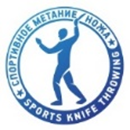 Статья 13. Главный судья Главный судья (входит в состав Главной судейской коллегии – далее – ГСК) руководит соревнованиями и отвечает за проведение в соответствии с настоящими Правилами и Положением о соревнованиях перед спортивной федерацией, проводящей соревнования. В отсутствие главного судьи на месте соревнований его функции выполняет заместитель главного судьи.   Выполнение распоряжений главного судьи обязательно для спортсменов, судей, представителей и тренеров команд. Главный судья соревнований обязан: Проверить готовность к соревнованиям помещений, оборудования, инвентаря, соответствие их требованиям настоящих Правил. Составить акт приемки места проведения соревнования (Приложение №5), а также убедиться в наличии необходимой документации и бланков протоколов. Провести жеребьевку участников, а также распределение сильнейших спортсменов по разным подгруппам. Распределить судей в секторе метания. Провести инструктаж и проверку готовности всей судейской коллегии.  Проводить заседания судейской коллегии с участием представителей команд перед началом соревнований (для объявления программы и порядка работы судейской коллегии) и ежедневно по их окончании (для обсуждения хода соревнований и результатов дня), а также в тех случаях, когда это необходимо в ходе соревнований. Утвердить график хода соревнований. Контролировать работу членов судейской коллегии. Принять все меры к тому, чтобы исключить, а при необходимости исправить ошибки, допущенные судьями. Организовать разминку спортсменов и выполнение ими пробных серий перед началом выполнения упражнения на каждой дистанции. Ежедневно перед началом соревнований доводить до участников соревнований установленные правила безопасности и строго следить за их выполнением. Контролировать очередность выступления спортсменов, в строгом соответствии с протоколом соревнований. Контролировать перед началом выполнения каждого упражнения наличие на ножах метки (клейма) у спортсменов в секторе метания. Утвердить финалистов и назначить бригады судей на финальные этапы.  Дать оценку судейства каждого члена судейской коллегии (с учетом мнения его непосредственного руководителя) по пятибалльной системе. Выносить решения по заявлениям (протестам) представителей команд.  Сдать отчет в спортивную федерацию, проводящую данные соревнования, в установленный срок (Приложение № 6).   Главный судья имеет право: Отложить соревнования, если к их началу место проведения, оборудование или инвентарь, окажутся не соответствующими настоящим Правилам. Прервать выполнение серий бросков, устроить перерыв и даже прекратить соревнования, если неблагоприятные условия мешают их качественному проведению. Внести изменения в программу и расписание соревнований, изменить очередность встреч, если в этом возникла крайняя необходимость. Изменить обязанности судей в ходе соревнований. Отстранить судей, совершивших грубые ошибки или не справляющихся с исполнением возложенных на них обязанностей, но только не во время выполнения спортсменами упражнения. Останавливать соревнования, если кем-либо из участников грубо нарушаются правила безопасности, снять их с соревнований. Останавливать соревнования, если в секторе метания возникли непредвиденные обстоятельства. Сделать замечание, предупреждение, отстранить от выполнения обязанностей представителей (капитанов) команд, допустивших грубость, вступивших в пререкания с судьями, а также подавших необоснованные заявления. Задержать объявление количества баллов и суммарного результата серии любого спортсмена, если мнение старшего судьи (судьи) в секторе метания расходятся с его мнением, для дополнительного обсуждения и вынесения окончательного решения.  Принимать окончательное решение при определении достоинства спорных пробоин. Изменять объявленные промежуточные или итоговые результаты соревнований, если они вызваны ошибками в подсчете. Осуществлять взаимодействие с представителями средств массовой информации, определять для них безопасные места работы. Статья 14. Главный секретарь соревнований Главный секретарь соревнований (входит в состав ГСК) обеспечивает подготовку и оформление всей документации соревнований. Главный секретарь соревнований обязан: Перед соревнованиями получить от организаторов соревнований необходимые бланки для проведения соревнований и составления отчетности, расчетное количество мишеней, отличительные знаки для официальных лиц, участников соревнований, судей и представителей средств массовой информации и обеспечить их выдачу. Принять от представителей команд или участников соревнований персональные или командные заявки на участие в соревнованиях. Составить график хода соревнований. Оформлять распоряжения и решения главного судьи. Составить таблицу национальных, континентальных и мировых рекордов по упражнениям, включенным в программу соревнований, передать старшему судье в секторе метания и вывесить в местах, доступных для зрителей и участников соревнований.  Лично перепроверять после завершения упражнения каждой смены учетные карточки результатов участников и заносить итоги в текущий протокол соревнований. После завершения каждого упражнения, определить места спортсменам и оформить протокол в установленном порядке, представить на утверждение главному судье соревнований.  Только с разрешения главного судьи соревнований вывешивать протоколы соревнований и предоставлять сведения участникам, представителям команд и прессе.  Оформлять материалы к заседаниям главной судейской коллегии, в том числе, при установлении спортсменами или командами рекордных достижений, вести протоколы заседаний. Оформить грамоты и дипломы для церемонии награждения. Предоставить главному судье соревнований данные для итогового отчета. Статья 15. Старший судья в секторе метания Старший судья в секторе метания (входит в состав ГСК) осуществляет общее руководство метанием ножей в секторе метания при выполнении упражнений. Старший судья в секторе метания обязан: Проверить техническое состояние и соответствие стендов для метания, установленным требованиям настоящих Правил. Проверить соответствие мишеней установленным параметрам. По указанию главного судьи провести разминку спортсменов и выполнение ими пробных серий перед началом выполнения упражнения на каждой дистанции. Проверять очередность выступления спортсменов, в строгом соответствии с протоколом соревнований. Проверять перед началом выполнения каждого упражнения у каждой смены наличие на ножах метки (клейма) у спортсменов в секторе метания. Подавать установленные настоящими Правилами команды и сигналы. В ходе выполнения упражнений, предоставлять спортсменам медицинскую или техническую паузы, контролировать регламент их использования.  Вести подсчет результатов спортсменов в каждой серии. Контролировать действия участников после сигнала (команды), об истечении установленного времени на каждую серию или бросок. Информировать главного судью о спортсменах, совершивших метание ножа, после сигнала об истечении установленного времени. Останавливать соревнования, если кем-либо из участников грубо нарушаются правила безопасности или в секторе метания появились люди, животные, приспособления или предметы, препятствующие или мешающие выполнению упражнения. Контролировать, чтобы при выполнении упражнения участники не наступали (заступали) на линию (рубеж) метания на установленной дистанции, до момента броска ножа в мишень. Следить за соблюдением порядка в секторе метания и в нейтральной зоне, находящейся непосредственно за стендами. Принимать решения по заявлениям спортсменов о перебросе ножа (ножей), если это соответствует требованиям настоящих Правил. Объявлять о наложенных на спортсменов штрафных баллах и причинах их наложения, фиксировать объявленные штрафные баллы в учетных карточках результатов. Приглашать главного судью соревнований для определения достоинства «спорных» пробоин и фиксировать результат по его указанию. Контролировать, чтобы до объявления результатов зачетных серий спортсмены не прикасались к ножам или мишеням. Статья 16. Судья в секторе метания Судья в секторе метания осуществляет контроль за выполнением упражнений спортсменами и подсчет результатов выполнения зачетных серий и итоговых результатов, на определенных ему стендах. Судья в секторе метания обязан: Вести подсчет результатов спортсменов в каждой серии.  Контролировать действия участников после сигнала (команды), об истечении установленного времени на каждую серию или бросок. Информировать главного судью о спортсменах, совершивших метание ножа, после сигнала об истечении установленного времени. Последовательно по стендам определять достоинство пробоин и информировать об этом участников. Фиксировать результаты выполнения упражнений в учетных карточках и предъявлять их участникам после каждой дистанции. Объявлять о наложенных на спортсменов штрафных баллах и причинах их наложения, фиксировать объявленные штрафные баллы в учетных карточках результатов. Организовывать замену мишеней после выполнения упражнения каждой сменой или по мере необходимости. Передать после окончания выполнения упражнений первые экземпляры учетных карточек результатов, заверенные своей подписью и подписью спортсмена, главному секретарю.   Статья 17. Судья-секундометрист Судья-секундометрист осуществляет контроль времени, отведенного настоящими правилами, на выполнение конкретного упражнения. Судья-секундометрист обязан: Фиксировать время выполнения упражнения спортсменами и время, затраченное ими на техническую и медицинскую паузы. По команде главного судьи, старшего судьи в секторе метания «ПРИСТУПИТЬ» включать секундомер, по окончании, отведенного на выполнение упражнения времени, подать команду «ВРЕМЯ».  Приостанавливать отсчет времени, если старшим судьей сектора метания или главным судьей соревнований подана команда «СТОП», и возобновлять отсчет времени после соответствующей команды. Информировать участников об оставшемся времени, если выполнение бросков в серии было прервано по команде: «СТОП». Проводить хронометраж выполнения перебросов. Предъявлять приборы отсчета времени участникам по их просьбе, если у них возникли сомнения в своевременности подачи сигнала, по указанию главного судьи.  Статья 18. Врач соревнований Врач соревнований осуществляет медико-санитарное обеспечение соревнований. Врач соревнований обязан: Участвовать в комиссии по допуску, проверять наличие в заявках Федераций виз врачей о допуске спортсменов к соревнованиям, наличие страховых медицинских полисов спортсменов и других необходимых медицинских документов. Контролировать соблюдение санитарно-гигиенических требований, в местах проведения соревнований. Проводить медицинское обследование и наблюдение за спортсменами в процессе соревнований.  В ходе соревнований организовать медицинское обслуживание участников соревнований и судейского аппарата. Принимать решение о предоставлении спортсменам медицинской паузы. Оказывать медицинскую помощь спортсменам, давать заключение о возможности продолжения ими соревнований. После проведения соревнований представить главному судье соревнований отчет о медико-санитарном обеспечении соревнований, с указанием случаев заболеваний и повреждений (Приложение №7). РАЗДЕЛ V. ПОДГОТОВКА И ОБЕСПЕЧЕНИЕ СОРЕВНОВАНИЙ ОБОРУДОВАНИЕ МЕСТ ПРОВЕДЕНИЯ СОРЕВНОВАНИЙСт. 19. Обязанности организаторов соревнований.Разработать Положение о соревнованиях и заблаговременно довести его до сведения участвующих коллективов (спортсменов).Выбрать исполнителя (спортивный объект), где будут проводиться соревнования.Назначить своего представителя – технического делегата, главного судью, главного секретаря, директора соревнований, и членов жюри.Подготовить техническое задание и согласовать его с руководством спортивного объекта.Своевременно решить вопросы финансирования соревнования.Передать судейской коллегии для работы все необходимое оборудование и материалы, в соответствии с техническим заданием.Обеспечить выпуск и тиражирование протоколов результатов и другой документации.Установить связь со средствами массовой информации и принять меры к оповещению населения о проводимых соревнованиях.Если соревнования проводятся как открытые и в них участвуют иностранные спортсмены, обеспечить для них перевод необходимой информации.Статья 20. Требования к местам проведения соревнований.Соревнования по спортивному метанию ножа могут проводиться как на открытом воздухе, так и в закрытых (полузакрытых) помещениях, на специально оборудованных площадках, при условии обеспечения безопасности для спортсменов, судей и зрителей.  Место проведения соревнований определяется в зависимости от погодных и иных условий организатором соревнований и главным судьей соревнований. При проведении соревнований в закрытых помещениях сектор метания должен освещаться светильниками отраженного или рассеянного света.   Коэффициент естественного освещения зала должен быть 1:5, 1:6, искусственное освещение - не менее 600 люксов. Сектор метания должен быть освещен сверху или сбоку светильниками отраженного или рассеянного света с защитной сеткой и направлен на стенды для метания. При проведении соревнований в помещении температура воздуха должна быть от +10 до +25 градусов по Цельсию, влажность воздуха - не ниже 60 процентов. При проведении соревнований на открытом воздухе стенды для метания устанавливаются так, чтобы максимально исключить попадание солнечных лучей в глаза спортсмена. Соревнования на открытом воздухе проводятся только в светлое время суток до наступления темноты, при отсутствии порывистого ветра.  При осадках любой интенсивности соревнования на открытом воздухе не проводятся. При проведении соревнований на открытом воздухе температура воздуха должна быть от +10 до +30 градусов по Цельсию. Количество стендов для метания определяется организатором соревнований и главным судьей соревнований, но не менее четырех стендов для метания.  Непосредственно за стендами для метания должен устанавливаться защитный щит из дерева, фанеры, ДСП или другого материала, предотвращающего порчу ножей. Защитный щит выполняет функцию улавливателя ножей.   Размеры защитного щита должны выходить за размеры стендов вверх и в стороны на расстояние не менее 1 метра. В секторе метания находятся стенды для метания, защитные щиты и метательные полосы для каждого стенда. Длина метательной полосы должна составлять 10 метров, ширина не менее 1,5 метров для каждого стенда. За пределами периметра сектора метания определяется и обозначается зона безопасности, которая должна быть шириной не менее 3 метров. Зона безопасности во все стороны от периметра сектора метания должна обозначаться заградительной лентой или заградительным барьером, препятствующим проходу и проникновению на территорию сектора метания. В секторе метания и зоне безопасности могут находиться только судьи и спортсмены, выполняющие упражнение.  При выполнении соревнований на открытом воздухе, за защитным щитом должна быть определена зона безопасности не менее 5 метров, исключающая возможность появления в ней людей и животных. В помещениях допускается установка защитного щита и стендов для метания, вплотную к стене. Стенды для метания устанавливаются таким образом, чтобы его плоскость была перпендикулярна метательным полосам. Каждый стенд маркируется цифровым индексом, который располагается сверху или слева от стенда. Нумерация стендов проводится слева направо. Дистанции (3, 5, 7 и 9 метров) должны быть тщательно измерены (обозначена дистанция) главным судьей и членами судейской коллегии с составлением акта. Сами дистанции должны быть размечены красной краской, если соревнования проводятся на открытом воздухе, если в помещениях, тогда дистанции обозначаются скотчем красного или белого цвета.   Измерения проводятся от края мишеней, погрешность должна составлять не более 10 мм. Перед началом каждого дня соревнований дистанции перемеряются, в первоначальный акт вносится соответствующая запись. Пол перед стендами для метания застилается любым амортизирующим покрытием, уменьшающим отскок ножа, но не менее 3 метров от края защитного щита. Покрытие сектора метания должно быть ровным (без уклонов). В метательных полосах на дистанциях должны устанавливаться переносные столики для ножей, мишеней и инвентаря спортсменов. Зона ожидания спортсменов определяется судейской коллегией, в любом удобном месте, вне сектора метания и зоны безопасности, обеспечивается достаточным количеством стульев или скамеек. Статья 21. Стенды для метания и мишени.   Высота стенда для метания должна быть не менее 2 метров, ширина - 1 метр (Приложение №8). Рабочая поверхность стенда должна быть размером 1 метр на 1 метр, допускается меньшая рабочая поверхность, но не менее размера 0,75 метра на 0,75 метра, с обязательным обозначением рабочей поверхности 1 метр на 1 метр на защитном щите, при этом центры рабочих поверхностей стендов должны совпадать и находиться на уровне 1,5 метра от земли. Рабочую поверхность стенда образуют плотно уложенные годовыми кольцами к рубежу метания кубы древесины, толщиной не менее 10*10 сантиметров и длиной не менее 20 сантиметров. Древесина для стендов выбирается из вязких и плотных сортов дерева, поверхность древесины должна периодически поливаться водой, для размягчения древесины и продления срока эксплуатации стендов для метания. Метание ножей производится по прямоугольным мишеням установленной формы с центральной зоной и тремя чередующимися концентрическими зонами черного и белого цвета. Размеры мишени: ширина - 320 мм, высота - 360 мм. Ширина центральной зоны белого цвета – 80 мм, высота – 120 мм.  Ширина и высота каждой следующей зоны – 40 мм. Каждая зона мишени маркируется цифровым индексом. Центральная зона оценивается в 20 очков, далее от центра к краю -  соответственно 15, 10 и 5 очков. 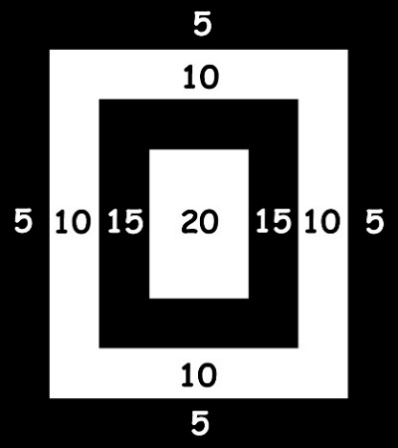 Линии, разделяющие зоны мишени друг от друга должны быть ровными и отчетливыми. Мишени изготавливаются из плотной бумаги, картона или любого другого подходящего материала, плотностью не менее 120 г/м2.  Проведение соревнований с мишенями, имеющими размытые границы зон, запрещается. Статья 22. Медицинское и антидопинговое обеспечение соревнованийОрганизация медицинского и антидопингового обеспечения физкультурных и спортивных мероприятий по спортивному метанию ножа в Российской Федерации осуществляется в соответствии с законодательством Российской Федерации и нормативными документами Федерации, согласованными с Министерством спорта Российской Федерацией.Оказание скорой медицинской помощи осуществляется в соответствии с приказом Министерства здравоохранения Российской Федерации от 01 марта 2016 № 134н «О Порядке организации оказания медицинской помощи лицам, занимающимся физической культурой и спортом (в том числе при подготовке и проведении физкультурных мероприятий и спортивных мероприятий), включая порядок медицинского осмотра лиц, желающих пройти спортивную подготовку, заниматься физической культурой и спортом в организациях и (или) выполнить нормативы испытаний (тестов) Всероссийского физкультурно-спортивного комплекса «Готов к труду и обороне».Все вопросы, касающиеся борьбы с применением допинга, должны регламентироваться Антидопинговыми Правилами международной федерации и процедурами, базирующимися на основных принципах Всемирного Антидопингового Кодекса, разработанного Всемирным Антидопинговым Агентством (ВАДА), а также на основании документов, выпускаемых Российским Антидопинговым Агентством (РУСАДА).3.	Все лица (спортсмены, тренеры, руководители команд, врачи и др.), участвующие в соревнованиях, должны быть полностью осведомлены относительно процедурных правил и требований антидопингового контроля, изложенных в документах, выпускаемых РУСАДА (http://rusada.ru/documents/all-russian-anti-doping-rules).4.	Употребление любых запрещенных лекарственных веществ, которые могут повлиять на выступление спортсмена, при отсутствии разрешения на их терапевтическое использование, сознательно либо иначе – категорически запрещено. Если подобное употребление имело место, спортсмен отстраняется от участия в соревновании, и это может привести к последующей дисквалификации.Статья 23. Противоправное влияние на результаты спортивных соревнований по виду спорта «спортивное метание ножа» и санкции, применяемые к участникам соревнований и другим официальным лицам соревнований за противоправное влияние на результаты таких соревнованийЗапрещается оказывать противоправное влияние на результаты спортивных соревнований. Запрещается участвовать в азартных играх в букмекерских конторах и тотализаторах путем заключения пари на официальные спортивные соревнования в соответствии с требованиями, установленными пунктом 3 части 4 статьи 26.2 Федерального закона от 04.12.2007 № 329 «О физической культуре и спорте в Российской Федерации».Участникам соревнований, судьям, тренерам, руководителям спортивных команд запрещается вступать в сговор с другими участниками официальных спортивных соревнований по виду спорта «спортивное метание ножа», а так же оказать противоправное влияние на результаты соревнований. К указанным лицам могут быть применены спортивные санкции, а также административная и уголовная ответственность в соответствии с действующим законодательством Российской Федерации.Участникам соревнований, судьям, тренерам, руководителям спортивных команд, спортивным агентам, организаторам и другим участникам соревнований запрещено участвовать в азартных играх в букмекерских конторах и тотализаторах путем заключения пари на соревнования. За нарушение данного запрета по решению Федерации к вышеуказанным субъектам могут быть применены санкции.Решение о присуждении поражения на соревнованиях и об удалении участника с соревнований или команды принимается ГСК соревнований. Результат, достигнутый на соревнованиях удаленным участником, командой аннулируется Решением ГСК. Удаление участника соревнований не влечёт за собой возврата данному участнику заявочного взноса.Решение о применении спортивной санкции в виде дисквалификации к участнику соревнования или команды и иным лицам за противоправное влияние на результаты соревнований принимается уполномоченным органом Федерации. Приложение №1ЗАЯВКА НА УЧАСТИЕ В СОРЕВНОВАНИЯХ_____________________________________________________________(субъект РФ или наименование ФСО)заявляет к участию в ________________________________________________________________________________________________________________________________________(наименование соревнования)в г. ________________                                                                с ____________ по ____________ПОЛОЖЕНИЕо ___ Чемпионате и первенстве _________________ области по спортивному метанию ножаЦели и задачи:Популяризация спортивного метания ножа в  _________________ области.Активизация работы клубов _____________области, культивирующих спортивное метание ножа.Обмен опытом организации и проведения соревнований по спортивному метанию ножа.Повышение уровня спортивного мастерства, в период подготовки к Всероссийским соревнованиям, Чемпионатам и Первенствам Европы, Мира по спортивному метанию ножа.Укрепление спортивных связей со спортсменами городов _______________ области.Сроки и порядок проведения соревнований:«09» сентября – комиссия по допуску, отборочные этапы соревнований, финал и награждение победителей.- начало регистрации спортсменов – метателей (до 18 лет) с 09:30, регистрация спортсменов – метателей (старше 18 лет) с 10-30.- в 10-00 начало отборочных соревнований спортсменов – метателей (до 18 лет).- в 11-30 начало отборочных соревнований спортсменов – метателей (старше 18 лет).- в 13-30 торжественное открытие соревнований.- в 13-40 - финалы спортсменов – метателей (до 18 лет).- в 14-40 - финалы спортсменов – метателей (старше 18 лет).- в 16-00 – награждение победителей и торжественное закрытие соревнований. Программа соревнований:«Упражнение на точность бросков»:- юноши и девушки (12-13 лет) - дистанция 3 метра;- юноши и девушки (14-15 лет) - дистанции 3 и 5 метров;- девушки (16-17 лет) - дистанции 3 и 5 метров;- юноши (16-17 лет) - дистанции 5 и 7 метров;- женщины - 18 лет и старше - дистанции 3, 5 и 7 метров;- мужчины - 18 лет и старше - дистанции 5, 7 и 9 метров.Руководство проведением соревнований:Организация, обеспечение и проведение соревнований возлагается на организационный комитет __________________ регионального отделения            Общероссийской физкультурно-спортивной общественной организации "Спортивное метание ножа" и отдел по делам молодежи, физической культуре и спорту Управления развития отраслей социальной сферы администрации _________________ области.Главный судья соревнований – Сидоров Сергей Сергеевич (8 (910) 524-43-24).Главный секретарь соревнований – Петров Юрий Алексеевич.Условия проведения соревнований:	Форма одежды – черные спортивные брюки, кроссовки и белая футболка с логотипом Общероссийской физкультурно-спортивной общественной организации «Спортивное метание ножа» на передней части футболки.    	Флаги клубов и городов обязательны.Соревнования проводятся в 2 круга по правилам Общероссийской физкультурно-спортивной общественной организации "Спортивное метание ножа".В первом круге (предварительные соревнования) участвуют все спортсмены, допущенные к соревнованиям, которые выполняют упражнения на дистанциях 3, 5, 7 и 9 метров, 5 серий по 3 ножа, в соответствующих возрастных категориях. Ко второму кругу – финалам на дистанциях, допускаются по 8 лучших участников в каждом из упражнений первого круга, которые оспаривают призовые места в отдельных упражнениях, 10 серий по 3 ножа.Определение победителей:Победители и призеры в каждом из видов программы соревнований определяются по наибольшему количеству набранных баллов, в случае равенства баллов, победитель определяется по последней (предпоследней) серии.Условия финансирования:Проезд, проживание, питание спортсменов, тренеров, представителей – за счет командирующих организаций. Расходы, связанные с проведением соревнований – призы, подготовка места проведения соревнований, материально-техническое обеспечение – в соответствии со сметой проведения соревнований – за счет Оргкомитета и спонсорской поддержки.Отдел по делам молодежи, физической культуре и спорту Управления развития отраслей социальной сферы администрации _____________________ области - обеспечение общественного порядка, антитеррористическая защищенность, медицинское сопровождение (карета скорой помощи) участников и зрителей соревнования.Награждение: Победители и призеры в отдельных упражнениях награждаются дипломами, памятными призами и подарками. При выполнении требований, установленных классификатором Общероссийской физкультурно-спортивной общественной организации "Спортивное метание ножа", победителям присваиваются взрослые и юношеские разряды.  Заявки:Участники, прибывшие на мандатную комиссию, должны иметь при себе документы, удостоверяющие личность, медицинский страховой полис и зачётную классификационную книжку.Дополнительная информация:Провоз спортивного снаряжения (ножей) до места проведения соревнований, не должен противоречить действующему Российскому законодательству. 	Предварительная регистрация участников соревнований по электронной почте:  mail.ru или в группе «В контакте»:  Сайт: http:// .Место проведения соревнований: Как добраться:Контактные телефоны: Приложение №3 ПРОТОКОЛ  жеребьевки участников соревнований по спортивному метанию ножа«__»_______202___ г. гор. __________дистанция _____ метровкатегория участников _________Главный судья     ___________Главный секретарь ____________    Врач ____________Судьи _________      ________      ____________Приложение № 4РАСЧЕТнеобходимого количества судей и обслуживающего персонала для проведения соревнований по спортивному метанию ножа (в одном помещении).Приложение № 5АКТприемки места проведения соревнований по спортивному метанию ножа«___» ________202_ г.   город  ____________Настоящий акт составлен главным судьей соревнований «название соревнования», представителем спортсооружения и врачом соревнований в том, что оборудование места соревнований соответствует (не соответствует) Правилам соревнований по спортивному метанию ножа.Пояснения: ____________________________________________________Адрес места проведения соревнования: ____________________________Подписи:Главный судья _________________Представитель спортсооружения _______________Врач соревнований _____________________Приложение № 6СХЕМА ОТЧЕТА ГЛАВНОГО СУДЬИ СОРЕВНОВАНИЙ1. Организация соревнований:наименование соревнований дата приведения соревнований;город и место проведения соревнований;спортивная Федерация, которой была поручена подготовка и проведение соревнований;порядок проведения соревнований, который был намечен, как выдержан, причины изменений;оценка организации соревнований (прием участников, места соревнований, питание и т.п.);выводы и предложения по организации соревнований на будущее.Популяризация соревнований:содержание и оценка культурно-массовой и рекламной работы, проведенной в связи с соревнованиями (афиши, освещение хода соревнований в местных газетах и по радио, доклады, информация для зрителей на месте соревнований и др.);количество зрителей, присутствовавших на соревнованиях.Участники соревнований (данные мандатной комиссии):сколько участников допущено;сколько фактически выступало, в том числе по всем упражнениям;сколько от каждой спортивной Федерации (клуба), страны;разрядная квалификация;снято участников судейской коллегией с соревнований, в том числе из-за неявки (персонально) и по заключению врача (персонально).характеристика документов, представленных на мандатную комиссию (по отдельным организациям).Спортивная оценка соревнований:сколько участников выполнили нормативы разрядов, с учетом побед на данных соревнованиях.Сколько претендентов на участие в вышестоящих соревнованиях  с учетом побед на данных соревнованиях.Судейство:персональный состав судейской коллегии (с указанием судейской категории каждого судьи и исполняемых им обязанностей);оценка судейства в целом и каждого судьи персонально, указать лучших судей;количество и оценка поданных заявлений, из них удовлетворено и отклонено;конкретные предложения по изменению и уточнению Правил, системы и способы проведения соревнований и т.д. К отчету должны быть приложены:Положение о соревнованиях;заявки команд на участие;материалы мандатной комиссии и анкеты участников;протоколы хода соревнований;акт приемки места соревнований;протоколы личных и командных встреч;заявления и решения по ним;отчет врача соревнований.Приложение №7ОТЧЕТо медицинском обслуживании соревнований1. Вид спорта – спортивное метание ножа 2. Наименование соревнования ____________________________________3. Количество дней ______ с ______________ по ____________ 202__ года4. Место проведения _____________________________________________5. Фамилия И.О., категория главного судьи__________________________6. Количество участников ___ из них: мужчин_______ женщин _________7. Метеорологические и санитарно-гигиенические условия проведения соревнований______________________________________________________8. Результаты проверки медицинской документации___________________9. Краткая характеристика места соревнования, размещения и питания участников _________________________________10. Организация медицинской службы на местах проведения соревнований и размещения участников (наличие медицинских пунктов, транспортных средств) ___________________________________________________________________11. Заболевание и травматизм (причины, характер, оказанная помощь) ___________________________________________________________________12. Количество участников, снятых с соревнований и причины______________13. Недостатки в проведении соревнований__________________________14. Внесенные врачом предложения, выполнение их судейской коллегией, представителями команд ___________________________________________15. Фамилия И.О., специальность, место работы медперсонала, обслуживающего соревнования _________________________________________Подпись главного врача соревнований _________________«___» _____________ 202__ г.Приложение №8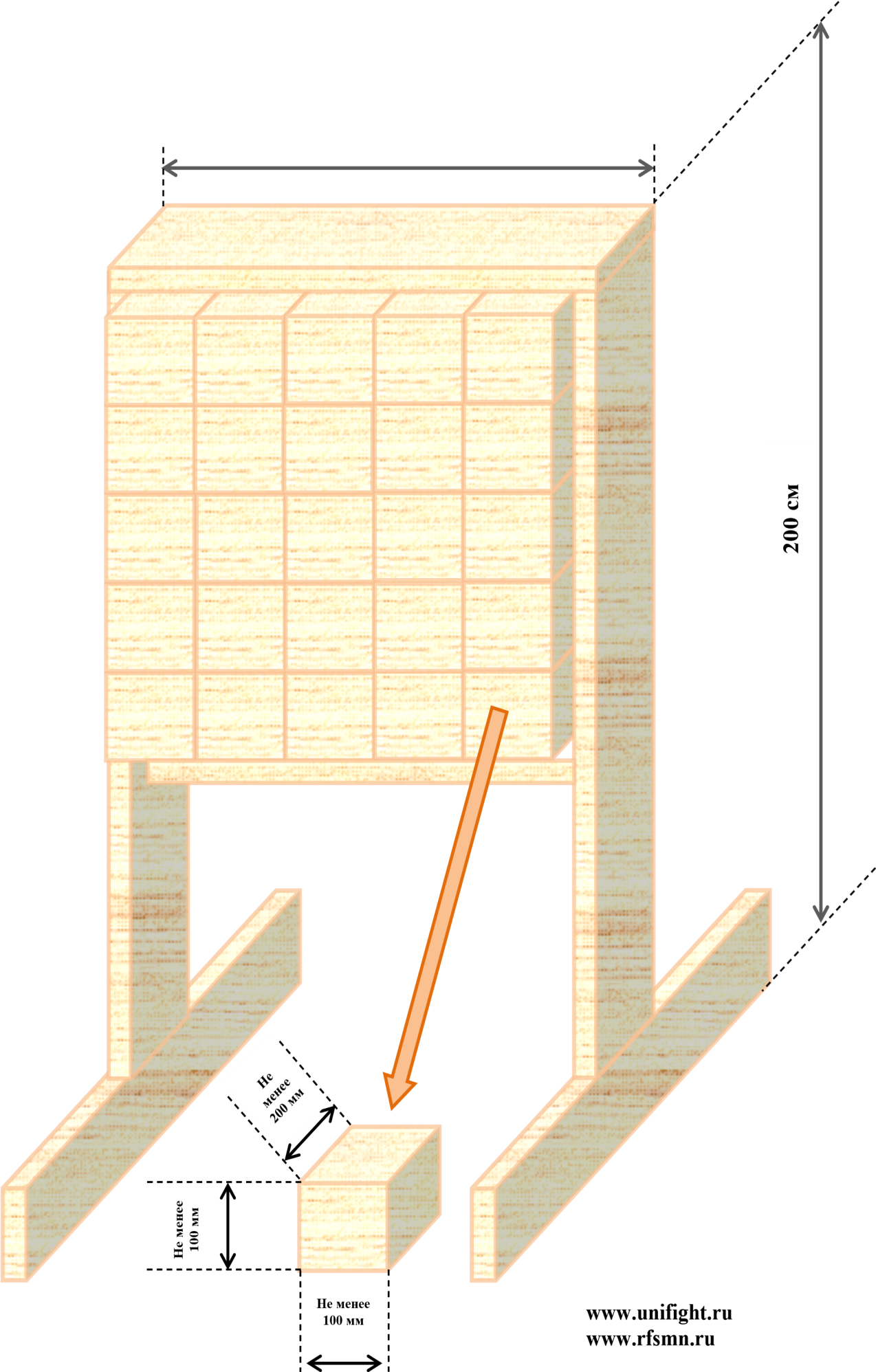 УТВЕРЖДЕНЫприказом Министерства спортаРоссийской Федерацииот «15» сентября 2020 г. № 698Спортивная дисциплинаВозрастная группаДистанция 3 мЖенщины; Девушки (16-17 лет);Юноши, девушки (14-15 лет);Мальчики, девочки (12-13 лет);Дистанция 5 мМужчины, женщины;Юноши, девушки (16-17 лет);Юноши, девушки (14-15 лет);Дистанция 7 мМужчины, женщины;Юноши (16-17 лет); Дистанция 9 мМужчины;№ФИО спортсменовДатарождения Спорт.разряд, зван.ГородОрганизацияВыполняемое упражнениеВыполняемое упражнениеВыполняемое упражнениеВыполняемое упражнениеВыполняемое упражнениеВыполняемое упражнениеДопуск врача Согласие на обработку перс. данных№ФИО спортсменовДатарождения Спорт.разряд, зван.ГородОрганизацияДопуск врача Согласие на обработку перс. данныхРуководитель органа исполнительной власти в области физической культуры и спорта субъекта РФ                                                                                                                                 ______________________  (                               )м.п.                                           Представитель команды  _____________ (                               )Указанные в настоящей заявке _____________ спортсменов по состоянию здоровья допущены к участию в соревнованиях по спортивному метанию ножа.Врач 	м.п.			____________________ (                               )Главный врач			____________________ (                               )            м.п. СОГЛАСОВАНО:                                   Начальник отдела по делам молодежи, физической культуре и спорту Управления развития отраслей социальной сферы администрации _______ области _______________ А.А. Иванов  «___» ________ 202__ года                                 Приложение № 2                             (Образец)УТВЕРЖДАЮ: Руководитель ______________ регионального отделения            Общероссийской физкультурно-спортивной общественной организации "Спортивное метание ножа"_______________А.А. Петров «___» ________ 202___ года№№ п/п№ жр.№ учФамилия,имяФедерация, город, странаДатарожденияРазряд, званиеПримечание 123№ п/пДолжностное лицоРасчет на 4 стендаРасчет на 8 стендов1Главный судья112Заместитель главного судьи113Главный секретарь114Секретарь 115Старший судья в секторе метания116Судья в секторе метания127Судья - секундометрист118Врач соревнований11Всего:Всего:89